Об утверждении перспективногоплана работы администрацииЛебедянского муниципального района на 2019 год 	В соответствии с пунктом 2 Регламента деятельности администрации Лебедянского муниципального района:Утвердить перспективный план работы администрации Лебедянского муниципального района на 2019 год (приложение).Глава администрации Лебедянского муниципального района                                          И.В. АлтуховНисина Н.И.5-21-95Приложениек распоряжению администрацииЛебедянского муниципального района                                                                     «Об утверждении перспективного                                                                            плана работы администрацииЛебедянского муниципального района на 2019 год» Перспективный план работы администрации Лебедянского муниципального района на 2019 год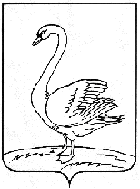 Р А С П О Р Я Ж Е Н И Е АДМИНИСТРАЦИИ ЛЕБЕДЯНСКОГО МУНИЦИПАЛЬНОГО РАЙОНАЛИПЕЦКОЙ ОБЛАСТИ РОССИЙСКОЙ ФЕДЕРАЦИИР А С П О Р Я Ж Е Н И Е АДМИНИСТРАЦИИ ЛЕБЕДЯНСКОГО МУНИЦИПАЛЬНОГО РАЙОНАЛИПЕЦКОЙ ОБЛАСТИ РОССИЙСКОЙ ФЕДЕРАЦИИР А С П О Р Я Ж Е Н И Е АДМИНИСТРАЦИИ ЛЕБЕДЯНСКОГО МУНИЦИПАЛЬНОГО РАЙОНАЛИПЕЦКОЙ ОБЛАСТИ РОССИЙСКОЙ ФЕДЕРАЦИИР А С П О Р Я Ж Е Н И Е АДМИНИСТРАЦИИ ЛЕБЕДЯНСКОГО МУНИЦИПАЛЬНОГО РАЙОНАЛИПЕЦКОЙ ОБЛАСТИ РОССИЙСКОЙ ФЕДЕРАЦИИ_ 27.12.2018     ___ 27.12.2018     __г. Лебедянь№_607р__№ п/пНаименование мероприятияСроки исполненияОтветственныеВнести на рассмотрение Совета депутатов Лебедянского районаВнести на рассмотрение Совета депутатов Лебедянского районаВнести на рассмотрение Совета депутатов Лебедянского районаВнести на рассмотрение Совета депутатов Лебедянского района1Отчет главы Лебедянского муниципального района о результатах своей деятельности и деятельности администрации Лебедянского района за 2018 годI кварталОтделы администрации района2О внесении изменений в Стратегию социально-экономического развития Лебедянского района до 2024 годаI кварталОтдел экономического прогнозирования, инвестиций и инновационной деятельности3О внесении изменений в Бюджет Лебедянского муниципального района на 2019 год и плановый период 2020-2021 годовI кварталОтдел финансов и налогово-бюджетной политики4О внесении изменений в Положение об оплате труда и социальных гарантиях муниципальных служащих Лебедянского муниципального района Липецкой областиI кварталОтдел организационно-контрольной и кадровой работы5Отчет о деятельности административной комиссии Лебедянского района за 2018 годI кварталСекретарь административной комиссии6Отчет об исполнении Прогнозного плана (программы) приватизации муниципального имущества Лебедянского муниципального района за 2018 годI кварталОтдел имущественных и земельных отношений7Отчет об исполнении Бюджета Лебедянского муниципального района за 2018 годII кварталОтдел финансов и налогово-бюджетной политики8Отчет об исполнении Бюджета Лебедянского муниципального района за 1 квартал 2019 годаII кварталОтдел финансов и налогово-бюджетной политики9О внесении изменений в Бюджет Лебедянского муниципального района на 2019 год и плановый период 2020-2021 годовII кварталОтдел финансов и налогово-бюджетной политики10Отчет об исполнении Бюджета Лебедянского муниципального района за 1 полугодие 2019 годаIII кварталОтдел финансов и налогово-бюджетной политики11О внесении изменений в Бюджет Лебедянского муниципального района на 2019 год и плановый период 2020-2021 годовIII кварталОтдел финансов и налогово-бюджетной политики12О внесении изменений в Положение «О бюджетном процессе в Лебедянском муниципальном районе Липецкой области Российской Федерации»III кварталОтдел финансов и налогово-бюджетной политики13О ходе строительства объектов соцкультбыта в Лебедянском районеIII кварталОтдел капитального строительства14О работе образовательных учреждений Лебедянского района по обеспечению досуга взрослого населенияIII кварталОтдел образования15Отчет об исполнении Бюджета Лебедянского муниципального района за 9 месяцев 2019 годаIV кварталОтдел финансов и налогово-бюджетной политики16О внесении изменений в Бюджет Лебедянского муниципального района на 2019 год и плановый период 2020-2021 годовIV кварталОтдел финансов и налогово-бюджетной политики17О Бюджете Лебедянского муниципального района на 2020 год и плановый период 2021 и 2022 годовIV кварталОтдел финансов и налогово-бюджетной политики18О Прогнозном плане (программе) приватизации муниципального имущества Лебедянского муниципального района на 2020годIV кварталОтдел имущественных и земельных отношений19О передаче администрациям сельских поселений Лебедянского муниципального района Липецкой области части полномочий в области осуществления дорожной деятельности в отношении автомобильных дорог местного значения по содержанию автомобильных дорог в границах сельских поселений на 2020 годIV кварталОтдел ЖКХ и дорожного хозяйства20О Порядке предоставления в 2020 году межбюджетных трансфертов из бюджета Лебедянского муниципального района бюджетам сельских поселений Лебедянского муниципального района на реализацию муниципальных программ (подпрограмм) по обеспечению дорожной деятельности в части содержания автомобильных дорог общего пользования местного значенияIV кварталОтдел ЖКХ и дорожного хозяйства21О принятии от органов местного самоуправления городского поселения город Лебедянь Лебедянского муниципального района Липецкой области части полномочий по созданию, содержанию и поддержанию в постоянной готовности единой дежурно-диспетчерской службы на 2020 годIV кварталОтдел мобилизационной подготовки, ГО и ЧСОрганизационная работаОрганизационная работаОрганизационная работаОрганизационная работа1Обучение кадровСогласно плану отделовОтделы администрации района2Заседание комиссий администрации районаСогласно плану работы комиссийОтделы администрации района3Заседание администрации районаКаждый четвертый четверг месяцаУправление делами 4Совещание с главами поселенийЕженедельно понедельникОтдел организационно-контрольной и кадровой работы5Выезд информгрупп в населенные пункты2 раза в годОтделы администрации района6Оказание практической и методической помощи поселениямПостоянноОтделы администрации района7Анализ работы с устными и письменными обращениямиЕжеквартальноУправление делами8Организация приема гражданСогласно графикуУправление делами9Проведение мероприятий по переводу услуг в электронный видСогласно утвержденному плануОтделы администрации района10Выборы главы администрации Липецкой области08.09.2019г.Отдел организационно-контрольной и кадровой работы11Проведение заседаний комиссии по легализации теневой заработной платы и работе с убыточными предприятиямиЕжеквартальноОтдел экономического прогнозирования, инвестиций и инновационной деятельностиСоциально-экономическое развитие районаСоциально-экономическое развитие районаСоциально-экономическое развитие районаСоциально-экономическое развитие района1Мониторинг реализации Указа Президента РФ №607 от 28.04.2008г.01.05.2019г.Отделы администрации района2Ведение Реестра некоммерческих общественных организацийПостоянноОтдел по делам молодежи, спорта и демографии3Ведение Реестра муниципальных услугПостоянноОтдел информатизации и программного обеспечения4Мониторинг субъектов малого бизнесаПостоянноОтдел экономического прогнозирования, инвестиций и инновационной деятельности5Ведение Реестра муниципального имуществаПостоянноОтдел имущественных и земельных отношений6Ведение Реестра муниципальных служащих Лебедянского районаДо 01.03.2019г.Отдел организационно-контрольной и кадровой работы7Формирование сводного плана размещения муниципального заказа на 2019 годДекабрьОтдел закупок для муниципальных нужд8Организация и проведение ярмарокВ течении годаОтдел экономического прогнозирования, инвестиций и инновационной деятельности9Анализ основных показателей социально-экономического развития за 2019 год в сравнении с 2018 годомЕжеквартальноОтдел экономического прогнозирования, инвестиций и инновационной деятельности10Анализ выполнения сводного плана- графика размещения муниципального заказаДо 20 числа ежеквартальноОтдел закупок для муниципальных нужд11Ведение и внесение изменений в реестр участников бюджетного процесса на едином портале «Электронный бюджет»По мере необходимостиОтдел финансов и налогово-бюджетной политики12Мониторинг показателей работы промышленных предприятий Лебедянского районаЕжеквартальноОтдел экономического прогнозирования, инвестиций и инновационной деятельности13Мониторинг юридических лиц, субъектов малого бизнеса, кооперативов по целевому использованию субсидий, полученных из районного бюджетаЕжеквартальноОтдел экономического прогнозирования, инвестиций и инновационной деятельности14Ведение в информационной системе Реестра субъектов малого и среднего предпринимательства – получателей поддержкиВ течение годаОтдел экономического прогнозирования, инвестиций и инновационной деятельности15Ведение сайта администрации Лебедянского районаЕжедневноОтдел информатизации и программного обеспеченияУкрепление законности и правопорядкаУкрепление законности и правопорядкаУкрепление законности и правопорядкаУкрепление законности и правопорядка1Проведение межведомственной операции «Подросток»Март-октябрьЧлены комиссии по делам несовершеннолетних, отдел образования 2День защиты детейИюньОтдел образования, комиссия по делам несовершеннолетних3Трудоустройство несовершеннолетнихВ период летних каникулОтдел образования, комиссия по делам несовершеннолетних, отдел опеки и попечительства,  ОКУ «Лебедянский центр занятости населения»4Рейды по местам массового отдыха молодежиПостоянноКомиссия по делам несовершеннолетних, отдел по делам молодежи, спорта и демографии, отдел образованияМероприятияМероприятияМероприятияМероприятия1День Российского студенчестваЯнварьОтдел по делам молодежи, спорта и демографии2Районный конкурс агитбригад по безопасности дорожного движенияЯнварьМБУ КИРОиРО, МБУ ДО ДЮЦ3«Учитель года -2019»ЯнварьОтдел образования4Районный Рождественский фестивальЯнварьМБУ КИРОиРО, МБУ ДО ДЮЦ5Первенство района по хоккею на приз «Золотая шайба»ФевральОтдел по делам молодежи, спорта и демографии6Проведение районных соревнований по лыжным гонкам «Лыжня России -2019»1 декада февраляОтдел по делам молодежи, спорта и демографии7Районный праздник «Гостья наша, дорогая Масленица»ФевральОтделы администрации района8Районный праздник, посвященный Дню ОтцаФевральОтдел по делам молодежи, спорта и демографии, отдел культуры9Турнир по мини-футболу, посвященный памяти А.И.ЕльшаеваФевральОтдел по делам молодежи, спорта и демографии10Районная историко-патриотическая игра «Вперед, мальчишки!»ФевральОтдел образования, ДЮЦ11Районный конкурс «Театральная весна»Февраль-мартОтдел культуры, МБУ МКМЦ, отдел образования, ССУЗы12Муниципальный конкурс  «Самый классный Классный-2019»Март-апрельОтдел образования, МБУ КИРОиРО13День призывникаМарт-октябрьОтделы администрации района14Праздничная программа, посвященная Международному женскому дню 8 МартаМартОтделы администрации района15Районный фестиваль «Студенческая весна – 2018»МартОтдел по делам молодежи, спорта и демографии,  отдел образования, отдел культуры16Соревнования по шахматам «Белая ладья»МартОтдел по делам молодежи, спорта и демографии17Финальные игры по хоккею «Золотая шайба»МартОтдел по делам молодежи, спорта и демографии18Всероссийская экологическая акция «Голубая лента»МартОтдел образования, МБУ ДО СЮН19Районный конкурс «Ученик года-2019»АпрельОтдел образования, МБУ КИРОиРО20Районный Пасхальный фестивальАпрельОтдел образования, МБУ КИРОиРО21Районный праздник «День птиц»АпрельОтдел образования22Районная природоохранная акция «Берегите Землю, берегите!», посвященная Всемирному Дню ЗемлиАпрельОтдел образования, МБУ ДО СЮН23Спартакиада допризывной учащейся молодежи Лебедянского районаАпрель-майОтдел по делам молодежи, спорта и демографии, отдел образования, МБУ КИРОиРО24Торжественный прием у главы победителей муниципального этапа Всероссийской олимпиады школьниковМайМБУ КИРОиРО25Районный фестиваль хореографии «Бал в нашем городе»МайОтдел культуры, МБУ МКМЦ26Районный конкурс «Юный эколог», посвященный Международному дню сохранения биологического разнообразияМайМБУ ДО СЮН27Районный конкурс «Утренняя звезда»АпрельОтдел культуры, МБУ МКМЦ28Конкурс патриотической песни «Крылья Победы»АпрельОтдел культуры, МБУ МКМЦ29Фестиваль детских дарований «Звездный дождь»Апрель - майОтдел образования30Акция «Пламя памяти», посвященная Дню Победы в Великой Отечественной войнеАпрельОтдел по делам молодежи, спорта и демографии31Областная экологическая акция «Чистый край»АпрельОтдел по делам молодежи, спорта и демографии32Экологическая акция «Чистый берег»Апрель, сентябрьОтдел по делам молодежи, спорта и демографии33Праздничные мероприятия, посвященные Дню ПобедыМайОтделы администрации района34Районные соревнования на приз «Кожаный мяч»МайОтдел по делам молодежи, спорта и демографии35Районная Спартакиада трудящихсяМайОтдел по делам молодежи, спорта и демографии36Первенство района по рыбной ловле среди инвалидовМайОтдел по делам молодежи, спорта и демографии37День РоссииИюньОтделы администрации района38Прием в администрации района приемных и опекунских семей в честь Дня защиты детейИюньОтдел по делам молодежи, спорта и демографии39День социального работникаИюньОтдел культуры40Акция «Мы – граждане России»ИюньОтдел по делам молодежи, спорта и демографии, отдел образования41Бал выпускников «Лебедянские зори – 2019»ИюньОтделы администрации района42Добровольческая акция «Свет в окне»ИюньОтдел по делам молодежи, спорта и демографии43Прием лучших представителей молодежи района, проявивших себя в учебе, творчестве, спорте, трудовой деятельности, посвященный Всероссийскому дню молодежиИюньОтдел по делам молодежи, спорта и демографии44День молодежиИюньОтдел по делам молодежи, спорта и демографии, отдел культуры45Первенство Лебедянского района по футболуИюнь-августОтдел по делам молодежи, спорта и демографии46«Всероссийский день супружеской любви и семейного счастья» в честь благоверных князя Петра и княгини Февронии МуромскихИюльОтдел по делам молодежи, спорта и демографии, отдел культуры47Спортивный семейный праздник «Папа, мама, я – спортивная семья»ИюльОтдел по делам молодежи, спорта и демографии48Турнир по настольному теннисуИюльОтдел по делам молодежи, спорта и демографии49Соревнования по пляжному волейболуИюльОтдел по делам молодежи, спорта и демографии50Молодежная пробежка «За спорт, здоровье, трезвость!»ИюльОтдел по делам молодежи, спорта и демографии51День районаИюльОтделы администрации района52Фестиваль славянской культуры «Купальские вечера»ИюльОтдел культуры53Первенство района по рыбной ловлеАвгустОтдел по делам молодежи, спорта и демографии54Спартакиада, посвященная Дню физкультурникаАвгустОтдел по делам молодежи, спорта и демографии55День Российского флагаАвгустОтдел по делам молодежи, спорта и демографии, отдел культуры56День физкультурникаАвгустОтдел по делам молодежи, спорта и демографии, отдел культуры57Районная августовская конференция педагоговАвгустОтдел образования58Фестиваль народного творчества «Яблочный край, ягодный край»АвгустОтдел культуры59Прием первоклассников из малообеспеченных и неблагополучных семей в рамках акции «Семья - семье»Август-сентябрьОтдел опеки и попечительства, отдел по делам молодежи, спорта и демографии60Добровольческая экологическая акция «Не сори»1 сентябряОтдел по делам молодежи, спорта и демографии61Первенство района по легкоатлетическому кроссу «Кросс нации -2019»СентябрьОтдел по делам молодежи, спорта и демографии62Добровольческий фестиваль «Чистая волна»СентябрьОтдел по делам молодежи, спорта и демографии63Добровольческая акция «Чистый берег»СентябрьОтдел по делам молодежи, спорта и демографии64Добровольческая акция «День безопасности пешехода»СентябрьОтдел по делам молодежи, спорта и демографии65Добровольческая акция «Осенняя Неделя молодежного служения»СентябрьОтдел по делам молодежи, спорта и демографии66Добровольческая акция «Дорога к храму»СентябрьОтдел по делам молодежи, спорта и демографии67Добровольческая акция «Наш учитель»СентябрьОтдел по делам молодежи, спорта и демографии68Добровольческая акция «Природу сохраним»СентябрьОтдел по делам молодежи, спорта и демографии69Литературный фестиваль «Покровские встречи»СентябрьОтдел культуры70Районный конкурс юных вокалистов среди детей-сирот и детей из малообеспеченных семей «Хрустальная нота»Сентябрь-октябрьОтдел культуры71День УчителяОктябрьОтдел образования, отдел культуры72Районный Форум молодежиОктябрьОтдел по делам молодежи, спорта и демографии73День пожилых людейОктябрьОтдел культуры74Районные соревнования по настольному теннисуОктябрьОтдел по делам молодежи, спорта и демографии75Районный конкурс команд КВН среди учащейся молодежиНоябрьОтдел по делам молодежи, спорта и демографии76День работников сельского хозяйства и перерабатывающей промышленностиНоябрьОтдел по поддержке с/х производителей, отдел культуры, отдел экономического прогнозирования, инвестиций и инновационной деятельности77День МатериНоябрьОтдел по делам молодежи, спорта и демографии, отдел культуры78День неизвестного солдата3 декабряОтделы администрации79Международный день борьбы с коррупцией9 декабряОтделы администрации80День Героев Отечества9 декабряОтделы администрации района81День инвалидовДекабрьОтдел культуры, общественные организации82Соревнования по волейболу, баскетболу, настольному теннису, хоккею с шайбой, шахматам «Новогодний турнир»ДекабрьОтдел по делам молодежи, спорта и демографии83Районная игра «Вперед, мальчишки-2019»ДекабрьОтдел образования, МБУ ДО ДЮЦ84День Конституции РФДекабрьОтделы администрации